Ділові папериЗАПРОШЕННЯ(на захід, пов’язаний з духовно-культурним життям суспільства)Шановні студенти!Студентська рада запрошує відвідати прем’єру 94-го театрального сезону Чернігівського обласного академічного українського музично-драматичного театру ім. Т. Г. Шевченка за повістю Івана Нечуя-Левицького «Кайдашева сім’я» (народна музична комедія на 2 дії). Інсценізація Олександра Корнієнка, музика Олександра Білаша – сучасний погляд на класичну літературу.Вистава відбудеться 28.09.19 о 18.30 на сцені Центру культури та мистецтв СБУ (вул. Ірининська, 6).П’єса «Кайдашева сім’я» насичена виразними народними характерами, яскравими діалогами, достовірними звичаями, народними обрядами, побутом персонажів. Комічні і драматичні ситуації, у які потрапляють персонажі, взяті із самого життя. ФАКТ-ЛИСТMultiplex: інновації в кіноОсновний вид діяльності: ПАТ, найбільша мережа кінотеатрів України: 26 кінотеатрів у найбільших містах, 124 зали. Міста реалізації продукції: Київ, Дніпро, Запоріжжя, Житомир, Кривий Ріг, Львів, Луцьк, Маріуполь, Миколаїв, Одеса, Полтава, Рівне, Харків, Херсон, Хмельницький, Черкаси, Чернігів. Місцезнаходження: штаб-квартира в Києві.Засновник: Антон Пугач. Дата заснування: 2003 р.Головним виконавчим директором ПАТ «Мультіплекс-Холдинг» з листопада 2018 р. є громадянин Росії Віталій Писаренко. Перспективний напрям діяльності: Наприкінці 2016 р. мережа Multiplex відкрила перший в Україні кінозал віртуальної реальності, який водночас став першим подібним у світі, оскільки дає змогу здійснювати синхронний перегляд фільмів у форматі 360.Досягнення: Instagram фото та відео Мережа кінотеатрів MULTIPLEX (@multiplex_official) https://www.instagram.com › multiplex_official 106.9 тис. підписників, 62 підписки, 2210 публікацій.https://www.facebook.com › uamultiplex › posts Сторінку вподобали 163 574 осіб, підписані 176 992 осіб.Переваги: застосування сучасних технологій.IMAX [https://goo.gl/LcsXgj]Особливість технології IMAX with Laser полягає у розширенні кольорової гами зображення і посиленні різкості та контрастності картинки, яка дозволяє поглибити ефект присутності в сюжетній лінії фільму, кадр на 40% більший. Звукова акустична система також спеціальна, 12-канальна, яка має додаткові бокові та верхні канали звуку. ПРОМОВА(агітаційна)Разом на спортивне свято SportFestUAВступ. - Вітаю, шановні студенти! Сьогодні в цій залі, як я розумію, зібралися прихильники здорового способу життя. Чому так думаю? Ви прийшли, отже, для Вас справедливими є слова: «Гроші втратив – нічого не втратив, час втратив – багато втратив, здоров’я втратив – все втратив».Участь у спортивному святі буде предметом сьогоднішньої промови. Зупинимось на сучасній проблемі зі станом здоров’я, окреслимо мету участі студентської молоді у спортивному святі, дамо визначення поняття «здоровий спосіб життя». Якщо у Вас виникнуть запитання за темою промови, то Ви можете їх поставити, радо вислухаю Вас і надам вичерпні відповіді.Основна частина. Стан здоров’я населення України на сьогодні свідчить про наявність реальної загрози вимирання нації: майже 90% памолоді має відхилення у здоров’ї. Тільки за останні 5 років на 41% збільшилася кількість молоді, віднесеної за станом здоров’я до спеціальних медичних груп. Людина сьогодні звикла сподіватися не на захисні сили свого організму, а на могутність медицини. Здоров’я людини – цікаве й складне явище. Здоров’я – це висока працездатність, гарний настрій, упевненість у собі. Фізичне здоров’я дає гарне самопочуття, бадьорість, силу. Для того. щоб зберегти своє здоров’я, треба докладати неабияких зусиль. Так, академік Амосов стверджував: «Щоб бути здоровим, потрібні власні зусилля, постійні і значні. Замінити їх не можна нічим». ВОЗ доведено, що малорухливий спосіб життя не тільки погіршує настрій, але й може призвести до таких хвороб, як ожиріння, атеросклероз, хвороба Альцгеймера, цукровий діабет, гіподинамія.Увага на екран.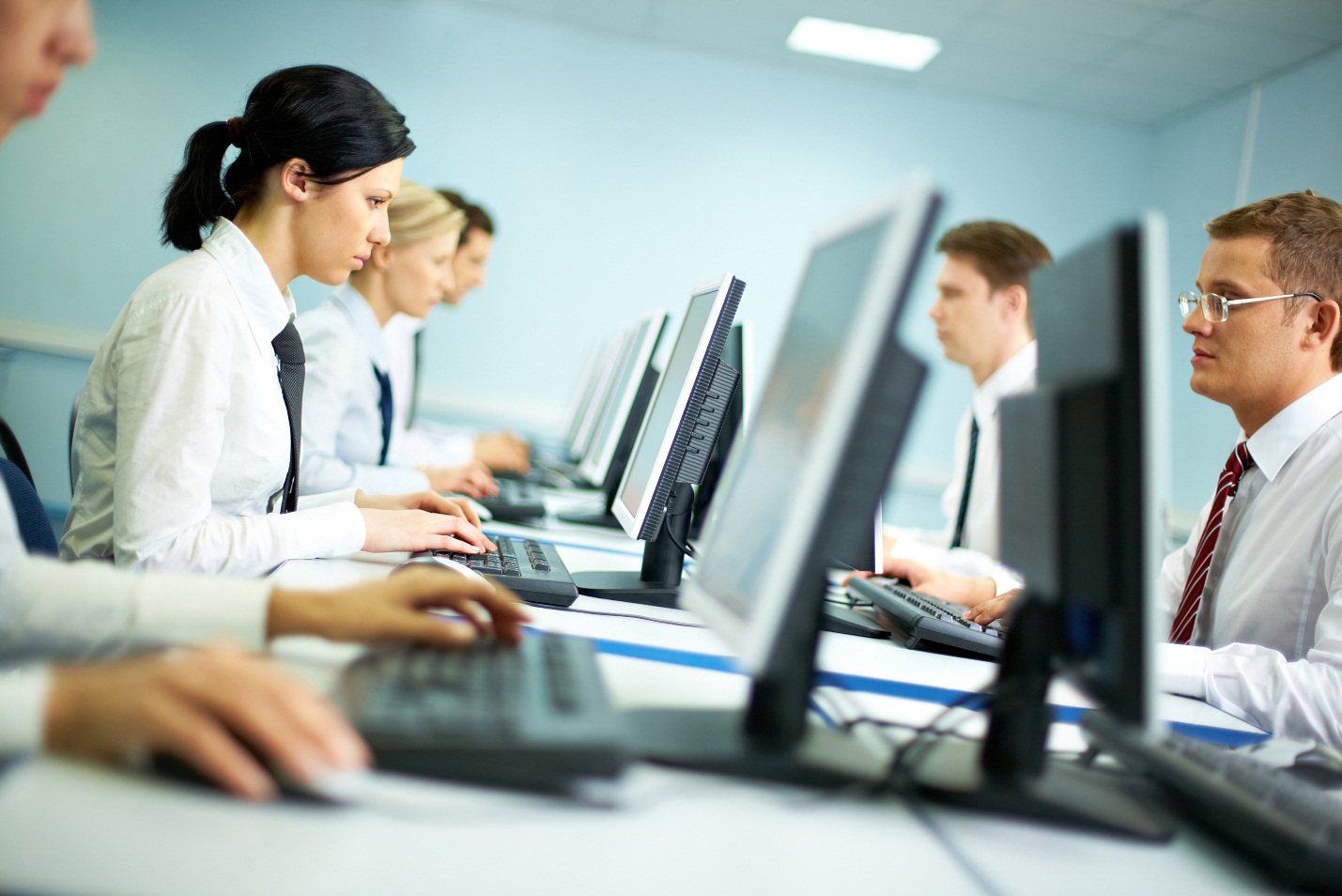 Гіподинамія вважається хворобою ХХІ століття. Назва походить від грец. hypo – під, dynamis – сила, що означає порушення функцій організму (опорно- рухового апарату, кровообігу, дихання, травлення), яке сталося через обмеження рухової активності, зниження м’язової діяльності людини, як правило, виникає при сидячій роботі. Як Ви розумієте, для сучасної людини будь-який рух є важливим. Навіть прогулянка, замість однієї зайвої зупинки метро, прості ранкові вправи або 5 хвилин танців можуть врятувати Вас від жахливих наслідків гіподинамії! Якщо Ви не братимете участі у змаганнях, а вирішили лише подивитися, то це стане першою сходинкою до фізичної активності (10 хвилин руху щодня продовжують життя людини на 2 роки). Зробіть перший крок – відвідайте (вхід вільний) Виставковий центр ВДНГ (проспект Академіка Глушкова 1, павільйон 19) 05 жовтня (субота), з 10:00 до 20:00. Мінімум 30 хвилин у швидкому темпі переконають Вас у слушності сталого вислову: «Якщо хочеш довго жити, треба дуже спорт любити!».У Вас на суботу інші плани, то, може, варто їх змінити? Заради чого? Все просто: щоб побачити і, маю надію, долучитися до щорічного спортивного фестивалю SportFestUA. Це традиційна сезонна подія для професійних спортсменів та аматорів. До Вашої уваги буде представлене спортивне спорядження, обладнання та харчування, можна дізнатися про нові технології спортивної індустрії. У рамках SportFestUA представлені:SportExpoUA – наймасштабніша в Україні виставка спортивного спорядження, приладдя та товарів для заняття спортом та туризмом. На виставці представлені більше 100 світових та українських брендів виробників спортивних товарів, серед яких Under Armour, Puma, New Balance, Saucony, Adidas, Polar, Decathlon.Kids Sport Fest – це спортивні локації з різними видами спорту, дитяча легка атлетика, болдерінг, стрибки на батуті, міні футбол, хокей на траві, регбі, стрільба із луку, боротьба, надувна смуга перешкод, естафети.Healthy Food Market – це майданчик-ярмарок, на якому представлені виробники здорових продуктів харчування, органічної їжі та біологічно- активних домішок. На самому ярмарку можна придбати корисну та здорову їжу, також спробувати її неподалік на фуд-кортах спілкуючись із однодумцями.Lecture zone – це майданчик, на якому успішні особистості зі світу спорту діляться власними історіями та відповідають на запитання відвідувачів.Дотепер не розумієте навіщо Вам туди йти, оскільки осінь спонукає до затишку, теплих напоїв, хіба не краще загорнутися в плед і подивитися гарний фільм?Мета участі студентської молоді у спортивному святі: відчути атмосферу свята, створити гарний настрій, розвинути естетичні погляди, почуття смаку, розширити знання про спортивні знаряддя (наймасштабніша в Україні виставка спортивного спорядження, приладдя та товарів для заняття спортом та туризмом. На виставці презентують понад 100 світових та українських брендів виробників спортивних товарів), спонукати взяти участь у змаганнях, щоб спробувати свої сили, адже перемагає той, хто найсильніший, найрозумніший, найшвидший. Чому український народ високо цінує здоров’я? «Здоров’я – це ще не все, а все інше без нього – ніщо».Так, що таке здоров’я? Здоров’я – сукупність фізичних, духовних, соціальних якостей людини, що є основною її довголіття і необхідною умовою здійснення творчих планів, умовою високої працездатності, створення міцної сім’ї, народження і виховання дітей.Стан здоров’я людини залежить на 20% від спадковості, на 10% від рівня розвитку медицини, на 20% від стану довкілля, на 50% від способу життя. Тому справедливими є слова: «Ваше здоров’я у ваших руках». Людина біологічно запрограмована на багато більше років життя, ніж відводить собі. Якщо нам не стільки ж? Ілля Мечников стверджував: «Людина, яка померла раніше 150 років вчинила над собою насильство».І так ми, дійсно, чинимо нас собою насильство щоденно. Люди давно переконалися, що на здоров’я впливає безліч чинників, і найголовніший з них – це спосіб життя як сукупність стійких форм життєдіяльності людини, які визначають її життєвий шлях. Це – сукупність її звичок. Якщо, людина з дитинства, з молодих років постійно й наполегливо дбає про своє здоров’я, вона в основу своєї життєдіяльності закладає такі стійкі корисні звички, навички, поведінку, спосіб мислення, сприйняття оточуючих і себе, які й визначають основний її напрямок – шлях здоров’я. Вона обирає здоровий спосіб життя. Давайте визначимо поняття «здоровий спосіб життя». Узагальнимо наведені Вами визначення. Отже, здоровий спосіб життя передбачає дотримання певних правил, що забезпечують гармонійний розвиток, високу працездатність, духовну рівновагу та здоров’я людини. В основі здорового способу життя лежить індивідуальна система поведінки й звичок кожної окремої людини, що забезпечує їй потрібний рівень життєдіяльності й здорове довголіття. Здоровий спосіб життя – це практичні дії, спрямовані на запобігання захворювань, зміцнення всіх систем організму й поліпшення загального самопочуття людини.Які принципи лежать в основі здорового способу життя? Узагальнимо Ваші відповіді. Основоположні принципи здорового способу життя такі:раціональне харчування;оптимальний руховий режим;загартування організму;особиста гігієна;відсутність шкідливих звичок;позитивні емоції;інтелектуальний розвиток;моральний і духовний розвиток;формування  розвиток вольових якостей.Прикінцеве слово. Наша зустріч добігла кінця, час, відведений на промову сплив. Сподіваюсь на те, що Ви провели його з користю для себе. Зичу гарного вихідного дня, долучитися до спортивного свята, бути людьми з активною життєвою позицією, які прагнуть знайти для себе найкраще у сферах активного відпочинку, спортивного спорядження, обладнання. Час проведений разом поза авдиторією сприятиме згуртуванню студентського колективу, участь у змаганнях розвине Вашу силу і витривалість. Дякую за увагу! Сподіваюсь на нову зустріч! До побачення!Література:Здоровий спосіб життя. URL: http://vmc.vn.ua/homepage/statut-koledzha/item/ Словник іншомовних слів. URL: https://www.jnsm.com.ua/ SportFestUA – Спортивне свято. URL